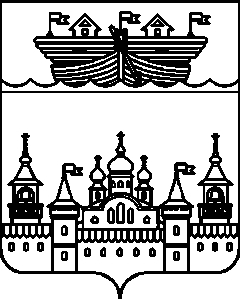 СЕЛЬСКИЙ СОВЕТ ГЛУХОВСКОГО СЕЛЬСОВЕТАВОСКРЕСЕНСКОГО МУНИЦИПАЛЬНОГО РАЙОНАНИЖЕГОРОДСКОЙ ОБЛАСТИРЕШЕНИЕ 15 марта 2022 года	№ 11О внесении изменений в решение сельского Совета Глуховского сельсовета от 28 декабря 2021 года № 40 «О бюджете Глуховского сельсовета на 2022 год и на плановый период 2023 и 2024 годов»В соответствии со статьей 153 Бюджетного кодекса Российской Федерации и пункта 1 ст. 7 Положения о бюджетном процессе Глуховского сельсовета, сельский Совет Глуховского сельсовета  решил:1.В решение сельского Совета от 28 декабря 2021 года № 40  «О бюджете Глуховского сельсовета на 2022 год и на плановый период 2023 и 2024 годов» внести следующие изменения:		1.1. Пункт 1 изложить в следующей редакции:«Утвердить основные  характеристики бюджета Глуховского сельсовета на 2022 год:1)  общий объем доходов в сумме  11 106 300  рублей.2)  общий объем расходов в сумме 13 284 561,83  рублей.       3)  дефицит в сумме   2 178 261,83 рубля.Утвердить основные характеристики бюджета Глуховского сельсовета на плановый период 2023 и 2024 годов:1)общий объем доходов на 2023 год в сумме 10 909 400 рублей, на 2024 год в сумме 10 963 500 рублей;2)общий объем расходов на 2023 год в сумме 10 909 400 рублей, , в том числе условно утверждаемых расходов 269 913 рублей, на 2024 год в сумме 10 963 500  рублей, в том числе условно утверждаемых расходов 542 340  рублей.»1.2. Пункт 5 изложить в новой редакции: « 2. Утвердить объем бюджетных ассигнований муниципального дорожного фонда Глуховского сельсовета в размере :1) на 2022 год в сумме 4 145 031,64  рублей;2) на 2023 год в сумме 2 296 650 рублей;3) на 2024 год в сумме 2 345 600 рублей.		1.3. Пункт 6 изложить в новой редакции:     «6. Утвердить объем безвозмездных поступлений, получаемых из других бюджетов бюджетной системы Российской  Федерации :1) на 2022 год в сумме 7 105 280  рублей;2) на 2023 год в сумме 6 756 950  рублей;                       3) на 2024 год в сумме 6 668 000 рублей .»     1.4. Приложение 1 изложить в новой редакции согласно приложения 3 к настоящему решению.1.5. Приложение 2 изложить в новой редакции согласно приложения 4 к настоящему решению.1.6. Приложение 3 изложить в новой редакции согласно приложения 5 к настоящему решению.1.7. Приложение 4 изложить в новой редакции согласно приложения 6 к настоящему решению.1.8. Приложение 5  изложить в новой редакции согласно приложения 7 к настоящему решению.2. Настоящее решение вступает в силу со дня принятия.3. Контроль, за исполнением данного решения возложить на главу администрации Глуховского сельсовета   Дубову И.Ю.        Глава местного самоуправления                                                  К. Г. Крускин                          "Приложение 1 к решению сельского совета Глуховскогосельсовета Воскресенского муниципального  района Нижегородской областиот  28.12.21г. № 40""О бюджете Глуховского сельсовета на 2022 год и на плановый период 2023 и 2024 годов""   от 15 марта 2022 года № 15""                                                                                                                                       Приложение 3к решению № 40 от 28.12.2022 годаГлуховского Сельского совета Воскресенскогомуниципального района Нижегородской области  «О бюджете Глуховского сельсовета на 2022 год и на плановый период 2023 и 2024 годов» "	Приложение 2	к решению сельского совета Глуховскогосельсовета Воскресенского муниципального  района Нижегородской областиот  28.12.21г. № 40"О бюджете Глуховского сельсовета на 2022 год и на плановый период 2023 и 2024 годов"   от 15 марта 2022 года № 15« Приложение 4к решению № 40 от 28.12.2022 годаГлуховского Сельского совета Воскресенскогомуниципального района Нижегородской области  «О бюджете Глуховского сельсовета на 2022 год и на плановый период 2023 и 2024 годов» Источники финансирования дефицита бюджета Глуховского сельсоветарублей     .»"Приложение 3 к решению сельского совета Глуховскогосельсовета Воскресенского муниципального  района Нижегородской областиот  28.12.21г. № 40""О бюджете Глуховского сельсовета на 2022 год и на плановый период 2023 и 2024 годов""   от 15 марта 2022 года № 15"		"« Приложение 5к решению № 40 от 28.12.2022 годаГлуховского Сельского совета Воскресенскогомуниципального района Нижегородской области  «О бюджете Глуховского сельсовета на 2022 год и на плановый период 2023 и 2024 годов» "		"""Приложение 4 к решению сельского совета Глуховскогосельсовета Воскресенского муниципального  района Нижегородской областиот  28.12.21г. № 40""""О бюджете Глуховского сельсовета на 2022 год и на плановый период 2023 и 2024 годов""""   от 15 марта 2022 года № 15""  "		"« Приложение 6к решению № 40 от 28.12.2022 годаГлуховского Сельского совета Воскресенскогомуниципального района Нижегородской области  «О бюджете Глуховского сельсовета на 2022 год и на плановый период 2023 и 2024 годов» ""  "	"""Приложение 5 к решению сельского совета Глуховскогосельсовета Воскресенского муниципального  района Нижегородской областиот  28.12.21г. № 40""""О бюджете Глуховского сельсовета на 2022 год и на плановый период 2023 и 2024 годов""""   от 15 марта 2022 года № 15""  "	"« Приложение 7к решению № 40 от 28.12.2022 годаГлуховского Сельского совета Воскресенскогомуниципального района Нижегородской области  «О бюджете Глуховского сельсовета на 2022 год и на плановый период 2023 и 2024 годов» ""  "	Поступление доходов по группам, подгруппам и статьям бюджетной классификации на 2022 год и плановый период 2023 и 2024 годовПоступление доходов по группам, подгруппам и статьям бюджетной классификации на 2022 год и плановый период 2023 и 2024 годовПоступление доходов по группам, подгруппам и статьям бюджетной классификации на 2022 год и плановый период 2023 и 2024 годовПоступление доходов по группам, подгруппам и статьям бюджетной классификации на 2022 год и плановый период 2023 и 2024 годовПоступление доходов по группам, подгруппам и статьям бюджетной классификации на 2022 год и плановый период 2023 и 2024 годов(руб.)Наименование кода поступлений в бюджет, группы, подгруппы, статьи, подстатьи, элемента, подвида доходов, классификации операций сектора государственного управленияКод бюджетной классификации Российской Федерации2022 г.2023 г.2024 г.Наименование кода поступлений в бюджет, группы, подгруппы, статьи, подстатьи, элемента, подвида доходов, классификации операций сектора государственного управленияКод бюджетной классификации Российской Федерации2022 г.2023 г.2024 г.Наименование кода поступлений в бюджет, группы, подгруппы, статьи, подстатьи, элемента, подвида доходов, классификации операций сектора государственного управленияКод бюджетной классификации Российской Федерации2022 г.2023 г.2024 г.ДОХОДЫНАЛОГОВЫЕ И НЕНАЛОГОВЫЕ ДОХОДЫ1 00 00000 00 0000 000 4 001 020,004 152 450,004 295 500,00Налоговые доходы3 966 720,004 116 750,004 258 400,00НАЛОГИ НА ПРИБЫЛЬ, ДОХОДЫ1 01 00000 00 0000 000 326 100,00351 800,00375 100,00Налог на доходы физических лиц1 01 02000 01 0000 110 326 100,00351 800,00375 100,00Налог на доходы физических лиц с доходов, источником которых является налоговый агент, за исключением доходов, в отношении которых исчисление и уплата налога осуществляются в соответствии со статьями 227, 227.1 и 228 Налогового кодекса Российской Федерации1 01 02010 01 0000 110 326 100,00351 800,00375 100,00Налог на доходы физических лиц с доходов, источником которых является налоговый агент, за исключением доходов, в отношении которых исчисление и уплата налога осуществляются в соответствии со статьями 227, 227.1 и 228 Налогового кодекса Российской Федерации (сумма платежа (перерасчеты, недоимка и задолженность по соответствующему платежу, в том числе по отмененному)1 01 02010 01 1000 110 326 100,00351 800,00375 100,00НАЛОГИ НА ТОВАРЫ (РАБОТЫ, УСЛУГИ), РЕАЛИЗУЕМЫЕ НА ТЕРРИТОРИИ РОССИЙСКОЙ ФЕДЕРАЦИИ1 03 00000 00 0000 000 2 237 820,002 296 650,002 345 600,00Акцизы по подакцизным товарам (продукции), производимым на территории Российской Федерации1 03 02000 01 0000 110 2 237 820,002 296 650,002 345 600,00Доходы от уплаты акцизов на дизельное топливо, подлежащие распределению между бюджетами субъектов Российской Федерации и местными бюджетами с учетом установленных дифференцированных нормативов отчислений в местные бюджеты1 03 02230 01 0000 110 1 011 790,001 027 510,001 032 730,00Доходы от уплаты акцизов на дизельное топливо, подлежащие распределению между бюджетами субъектов Российской Федерации и местными бюджетами с учетом установленных дифференцированных нормативов отчислений в местные бюджеты (по нормативам, установленным федеральным законом о федеральном бюджете в целях формирования дорожных фондов субъектов Российской Федерации)1 03 02231 01 0000 110 1 011 790,001 027 510,001 032 730,00Доходы от уплаты акцизов на моторные масла для дизельных и (или) карбюраторных (инжекторных) двигателей, подлежащие распределению между бюджетами субъектов Российской Федерации и местными бюджетами с учетом установленных дифференцированных нормативов отчислений в местные бюджеты1 03 02240 01 0000 110 5 600,005 760,005 970,00Доходы от уплаты акцизов на моторные масла для дизельных и (или) карбюраторных (инжекторных) двигателей, подлежащие распределению между бюджетами субъектов Российской Федерации и местными бюджетами с учетом установленных дифференцированных нормативов отчислений в местные бюджеты (по нормативам, установленным федеральным законом о федеральном бюджете в целях формирования дорожных фондов субъектов Российской Федерации)1 03 02241 01 0000 110 5 600,005 760,005 970,00Доходы от уплаты акцизов на автомобильный бензин, подлежащие распределению между бюджетами субъектов Российской Федерации и местными бюджетами с учетом установленных дифференцированных нормативов отчислений в местные бюджеты1 03 02250 01 0000 110 1 347 300,001 390 700,001 439 430,00Доходы от уплаты акцизов на автомобильный бензин, подлежащие распределению между бюджетами субъектов Российской Федерации и местными бюджетами с учетом установленных дифференцированных нормативов отчислений в местные бюджеты (по нормативам, установленным федеральным законом о федеральном бюджете в целях формирования дорожных фондов субъектов Российской Федерации)1 03 02251 01 0000 110 1 347 300,001 390 700,001 439 430,00Доходы от уплаты акцизов на прямогонный бензин, подлежащие распределению между бюджетами субъектов Российской Федерации и местными бюджетами с учетом установленных дифференцированных нормативов отчислений в местные бюджеты1 03 02260 01 0000 110 -126 870,00-127 320,00-132 530,00Доходы от уплаты акцизов на прямогонный бензин, подлежащие распределению между бюджетами субъектов Российской Федерации и местными бюджетами с учетом установленных дифференцированных нормативов отчислений в местные бюджеты (по нормативам, установленным федеральным законом о федеральном бюджете в целях формирования дорожных фондов субъектов Российской Федерации)1 03 02261 01 0000 110 -126 870,00-127 320,00-132 530,00НАЛОГИ НА СОВОКУПНЫЙ ДОХОД1 05 00000 00 0000 000 8 600,008 800,009 000,00Единый сельскохозяйственный налог1 05 03000 01 0000 110 8 600,008 800,009 000,00Единый сельскохозяйственный налог1 05 03010 01 0000 110 8 600,008 800,009 000,00Единый сельскохозяйственный налог (сумма платежа (перерасчеты, недоимка и задолженность по соответствующему платежу, в том числе по отмененному)1 05 03010 01 1000 110 8 600,008 800,009 000,00НАЛОГИ НА ИМУЩЕСТВО1 06 00000 00 0000 000 1 393 200,001 458 500,001 527 700,00Налог на имущество физических лиц1 06 01000 00 0000 110 456 100,00501 700,00551 800,00Налог на имущество физических лиц, взимаемый по ставкам, применяемым к объектам налогообложения, расположенным в границах сельских поселений1 06 01030 10 0000 110 456 100,00501 700,00551 800,00Налог на имущество физических лиц, взимаемый по ставкам, применяемым к объектам налогообложения, расположенным в границах сельских поселений (сумма платежа (перерасчеты, недоимка и задолженность по соответствующему платежу, в том числе по отмененному)1 06 01030 10 1000 110 456 100,00501 700,00551 800,00Земельный налог1 06 06000 00 0000 110 937 100,00956 800,00975 900,00Земельный налог с организаций1 06 06030 00 0000 110 9 300,009 500,009 700,00Земельный налог с организаций, обладающих земельным участком, расположенным в границах сельских поселений1 06 06033 10 0000 110 9 300,009 500,009 700,00Земельный налог с организаций, обладающих земельным участком, расположенным в границах сельских поселений (сумма платежа (перерасчеты, недоимка и задолженность по соответствующему платежу, в том числе по отмененному)1 06 06033 10 1000 110 9 300,009 500,009 700,00Земельный налог с физических лиц1 06 06040 00 0000 110 927 800,00947 300,00966 200,00Земельный налог с физических лиц, обладающих земельным участком, расположенным в границах сельских поселений1 06 06043 10 0000 110 927 800,00947 300,00966 200,00Земельный налог с физических лиц, обладающих земельным участком, расположенным в границах сельских поселений (сумма платежа (перерасчеты, недоимка и задолженность по соответствующему платежу, в том числе по отмененному)1 06 06043 10 1000 110 927 800,00947 300,00966 200,00ГОСУДАРСТВЕННАЯ ПОШЛИНА1 08 00000 00 0000 000 1 000,001 000,001 000,00Государственная пошлина за совершение нотариальных действий (за исключением действий, совершаемых консульскими учреждениями Российской Федерации)1 08 04000 01 0000 110 1 000,001 000,001 000,00Государственная пошлина за совершение нотариальных действий должностными лицами органов местного самоуправления, уполномоченными в соответствии с законодательными актами Российской Федерации на совершение нотариальных действий1 08 04020 01 0000 110 1 000,001 000,001 000,00Государственная пошлина за совершение нотариальных действий должностными лицами органов местного самоуправления, уполномоченными в соответствии с законодательными актами Российской Федерации на совершение нотариальных действий1 08 04020 01 1000 110 1 000,001 000,001 000,00Неналоговые доходы34 300,0035 700,0037 100,00ДОХОДЫ ОТ ОКАЗАНИЯ ПЛАТНЫХ УСЛУГ И КОМПЕНСАЦИИ ЗАТРАТ ГОСУДАРСТВА1 13 00000 00 0000 000 34 300,0035 700,0037 100,00Доходы от оказания платных услуг (работ)1 13 01000 00 0000 130 34 300,0035 700,0037 100,00Прочие доходы от оказания платных услуг (работ)1 13 01990 00 0000 130 34 300,0035 700,0037 100,00Прочие доходы от оказания платных услуг (работ) получателями средств бюджетов сельских поселений1 13 01995 10 0000 130 34 300,0035 700,0037 100,00БЕЗВОЗМЕЗДНЫЕ ПОСТУПЛЕНИЯ2 00 00000 00 0000 000 7 105 280,006 756 950,006 668 000,00БЕЗВОЗМЕЗДНЫЕ ПОСТУПЛЕНИЯ ОТ ДРУГИХ БЮДЖЕТОВ БЮДЖЕТНОЙ СИСТЕМЫ РОССИЙСКОЙ ФЕДЕРАЦИИ2 02 00000 00 0000 000 7 105 280,006 756 950,006 668 000,00Дотации бюджетам бюджетной системы Российской Федерации2 02 10000 00 0000 150 5 596 800,004 697 900,004 675 400,00Дотации на выравнивание бюджетной обеспеченности2 02 15001 00 0000 150 5 596 800,004 697 900,004 675 400,00Дотации бюджетам сельских поселений на выравнивание бюджетной обеспеченности из бюджета субъекта Российской Федерации2 02 15001 10 0000 150 5 596 800,004 697 900,004 675 400,00Субвенции бюджетам бюджетной системы Российской Федерации2 02 30000 00 0000 150 109 400,00112 900,00116 700,00Субвенция на осуществление государственных полномочий Российской Федерации по первичному воинскому учету органами местного самоуправления поселений2 02 35118 00 0000 150 109 400,00112 900,00116 700,00Субвенция на осуществление государственных полномочий Российской Федерации по первичному воинскому учету органами местного самоуправления поселений2 02 35118 10 0000 150 109 400,00112 900,00116 700,00Субвенция на осуществление государственных полномочий Российской Федерации по первичному воинскому учету органами местного самоуправления поселений муниципальных округов и городских округов2 02 35118 10 0110 150 109 400,00112 900,00116 700,00Иные межбюджетные трансферты2 02 40000 00 0000 150 1 399 080,001 946 150,001 875 900,00Прочие межбюджетные трансферты, передаваемые бюджетам2 02 49999 00 0000 150 1 399 080,001 946 150,001 875 900,00Прочие межбюджетные трансферты, передаваемые бюджетам сельских поселений2 02 49999 10 0000 150 1 399 080,001 946 150,001 875 900,00ИТОГО ДОХОДОВ11 106 300,0010 909 400,0010 963 500,00Код бюджетной	классификации РФНаименование источников2022 год2023 год2024 год01 00 00 00 00 0000 000Источники внутреннего финансирования дефицита бюджета 2 187 261,830001 05 00 00 00 0000 500Увеличение остатка средств бюджетов     -11 106 300-10 909 400-10 963 50001 05 02 00 00 0000 500Увеличение прочих остатков средств бюджетов-11 106 300-10 909 400-10 963 50001 05 02 01 00 0000 510Увеличение прочих остатков денежных средств бюджетов-11 106 300-10 909 400-10 963 50001 05 02 01 10 0000 510Увеличение прочих остатков денежных средств бюджетов сельских поселений-11 106 300-10 909 400-10 963 50001 05 00 00 00 0000 600Уменьшение остатков средств бюджетов13 284 561,8310 909 40010 963 50001 05 02 00 00 0000 600Уменьшение прочих остатков средств бюджетов13 284 561,8310 909 40010 963 50001 05 02 01 00 0000 610Уменьшение прочих остатков денежных средств бюджетов13 284 561,8310 909 40010 963 50001 05 02 01 10 0000 610Уменьшение прочих остатков денежных средств бюджетов сельских поселений13 284 561,8310 909 40010 963 500Распределение бюджетных ассигнований по целевым статьям (муниципаьным программам и непрограммным направлениям деятельности), группам видов расходов классификации расходов бюджета на 2022 год и плановый период 2023 и 2024 годовРаспределение бюджетных ассигнований по целевым статьям (муниципаьным программам и непрограммным направлениям деятельности), группам видов расходов классификации расходов бюджета на 2022 год и плановый период 2023 и 2024 годовРаспределение бюджетных ассигнований по целевым статьям (муниципаьным программам и непрограммным направлениям деятельности), группам видов расходов классификации расходов бюджета на 2022 год и плановый период 2023 и 2024 годовРаспределение бюджетных ассигнований по целевым статьям (муниципаьным программам и непрограммным направлениям деятельности), группам видов расходов классификации расходов бюджета на 2022 год и плановый период 2023 и 2024 годовРаспределение бюджетных ассигнований по целевым статьям (муниципаьным программам и непрограммным направлениям деятельности), группам видов расходов классификации расходов бюджета на 2022 год и плановый период 2023 и 2024 годовРаспределение бюджетных ассигнований по целевым статьям (муниципаьным программам и непрограммным направлениям деятельности), группам видов расходов классификации расходов бюджета на 2022 год и плановый период 2023 и 2024 годов (руб.коп.)НаименованиеЦСРВР2022 г.2023 г.2024 г.НаименованиеЦСРВР2022 г.2023 г.2024 г.Всего00013284561,8310639487,0010421160,00Муниципальная программа «Охрана окружающей среды и благоустройство на территории Глуховского сельсовета Воскресенского муниципального района Нижегородской области»07.0.00.000000005157461,833108100,003157000,00Подпрограмма «Благоустройство населенных пунктов сельсовета»07.4.00.000000001012430,19811450,00811400,00Уборка мусора07.4.02.00000000122150,19101100,00101100,00Прочие мероприятия по благоустройству07.4.02.05030000122 150,19101 100,00101 100,00Расходы на выплаты персоналу в целях обеспечения выполнения функций государственными (муниципальными) органами, казенными учреждениями, органами управления государственными внебюджетными фондами07.4.02.05030100101 100,00101 100,00101 100,00Закупка товаров, работ и услуг для обеспечения государственных (муниципальных) нужд07.4.02.0503020021 050,190,000,00Озеленение и благоустройство населенных пунктов (ремонт памятников,ремонт колодцев)07.4.03.00000000154 410,0019 480,0019 430,00Прочие мероприятия по благоустройству07.4.03.05030000154 410,0019 480,0019 430,00Закупка товаров, работ и услуг для обеспечения государственных (муниципальных) нужд07.4.03.05030200154 410,0019 480,0019 430,00Уличное освещение населенных пунктов07.4.05.00000000455 500,00455 500,00455 500,00Уличное освещение (оплата за электороэнергию по договору)07.4.05.01010000455 500,00455 500,00455 500,00Закупка товаров, работ и услуг для обеспечения государственных (муниципальных) нужд07.4.05.01010200455 500,00455 500,00455 500,00Уличное освещение населенных пунктов (ремонт)07.4.06.0000000010 000,000,000,00Прочие мероприятия по благоустройству07.4.06.0503000010 000,000,000,00Закупка товаров, работ и услуг для обеспечения государственных (муниципальных) нужд07.4.06.0503020010 000,000,000,00Содержание транспорта по благоустройству населенных пунктов07.4.08.00000000270 370,00235 370,00235 370,00Прочие мероприятия по благоустройству07.4.08.05030000270 370,00235 370,00235 370,00Расходы на выплаты персоналу в целях обеспечения выполнения функций государственными (муниципальными) органами, казенными учреждениями, органами управления государственными внебюджетными фондами07.4.08.05030100151 600,00151 600,00151 600,00Закупка товаров, работ и услуг для обеспечения государственных (муниципальных) нужд07.4.08.05030200118 770,0083 770,0083 770,00Подпрограмма «Содержание и ремонт автомобильных дорог общего пользования местного назначения»07.5.00.000000004 145 031,642 296 650,002 345 600,00Cодержание дорог07.5.01.00000000600 000,00600 000,00600 000,00Содержание автомобильных дорог общего пользования местного значения и искусственных сооружений на них07.5.01.02030000600 000,00600 000,00600 000,00Закупка товаров, работ и услуг для обеспечения государственных (муниципальных) нужд07.5.01.02030200600 000,00600 000,00600 000,00Ремонт дорог,мостов и мостовых переходов07.5.02.000000003 545 031,641 696 650,001 745 600,00Капитальный ремонт и ремонт автомобильных дорог общего пользования местного значения и искусственных сооружений на них07.5.02.020300003 545 031,641 696 650,001 745 600,00Закупка товаров, работ и услуг для обеспечения государственных (муниципальных) нужд07.5.02.020302003 545 031,641 696 650,001 745 600,00Муниципальная программа «Развитие культуры и спорта Глуховского сельсовета Воскресенского муниципального района Нижегородской области»09.0.00.000000004 204 000,003 674 787,003 403 760,00Подпрограмма «Развитие культуры Глуховского сельсовета»09.1.00.000000004 204 000,003 674 787,003 403 760,00Обеспечение деятельности клубных учреждений09.1.04.000000004 204 000,003 674 787,003 403 760,00Расходы на обеспечение деятельности муниципальных домов культуры09.1.04.405900004 204 000,003 674 787,003 403 760,00Расходы на выплаты персоналу в целях обеспечения выполнения функций государственными (муниципальными) органами, казенными учреждениями, органами управления государственными внебюджетными фондами09.1.04.405901002 184 000,002 184 000,002 184 000,00Закупка товаров, работ и услуг для обеспечения государственных (муниципальных) нужд09.1.04.405902002 013 700,001 484 487,001 213 460,00Иные бюджетные ассигнования09.1.04.405908006 300,006 300,006 300,00Муниципальная программа «Защита населения и территории от чрезвычайных ситуаций , обеспечение пожарной безопасности и безопасности людей на водных объектах Глуховского сельсовета Воскресенского муниципального района Нижегородской области»11.0.00.000000001 150 100,001 150 100,001 150 100,00Подпрограмма "Защита населения Воскресенского муниципального района от чрезвычайных ситуаций"11.1.00.000000006 000,006 000,006 000,00Мероприятия по предупреждению и ликвидации последствий чрезвычайных ситуаций и стихийных бедствий11.1.02.000000006 000,006 000,006 000,00Предупреждение и ликвидация последствий чрезвычайных ситуаций и стихийных бедствий природного и техногенного характера11.1.02.250420006 000,006 000,006 000,00Закупка товаров, работ и услуг для обеспечения государственных (муниципальных) нужд11.1.02.250422006 000,006 000,006 000,00Подпрограмма «Обеспечение пожарной безопасности»11.2.00.000000001 144 100,001 144 100,001 144 100,00Реализация прав граждан Глуховского сельсовета на обеспечение безопасных условий жизнедеятельности по линии противопожарной защиты, создание необходимых предпосылок для укрепления пожарной безопасности в населенных пунктах Глуховского сельсовета, уменьшения гибели и травматизма, а также размера материальных потерь от пожаров11.2.05.000000001 144 100,001 144 100,001 144 100,00Расходы на обеспечение деятельности муниципальных подразделений, обеспечивающих пожарную безопасность на территории Глуховского сельсовета11.2.05.475900001 144 100,001 144 100,001 144 100,00Расходы на выплаты персоналу в целях обеспечения выполнения функций государственными (муниципальными) органами, казенными учреждениями, органами управления государственными внебюджетными фондами11.2.05.475901001 032 500,001 032 500,001 032 500,00Закупка товаров, работ и услуг для обеспечения государственных (муниципальных) нужд11.2.05.47590200110 600,00110 600,00110 600,00Иные бюджетные ассигнования11.2.05.475908001 000,001 000,001 000,00Непрограммные расходы77.0.00.000000002 773 000,002 706 500,002 710 300,00Непрограммное направление деятельности77.7.00.000000002 773 000,002 706 500,002 710 300,00Содержание аппарата управления77.7.01.000000002 545 600,002 545 600,002 545 600,00Расходы на обеспечение функций органов местного самоуправления77.7.01.201900001 881 900,001 881 900,001 881 900,00Расходы на выплаты персоналу в целях обеспечения выполнения функций государственными (муниципальными) органами, казенными учреждениями, органами управления государственными внебюджетными фондами77.7.01.201901001 380 000,001 380 000,001 380 000,00Закупка товаров, работ и услуг для обеспечения государственных (муниципальных) нужд77.7.01.20190200353 000,00353 000,00353 000,00Межбюджетные трансферты77.7.01.20190500144 200,00144 200,00144 200,00Иные бюджетные ассигнования77.7.01.201908004 700,004 700,004 700,00Глава местной администрации (исполнительно-распорядительного органа)77.7.01.20800000663 700,00663 700,00663 700,00Расходы на выплаты персоналу в целях обеспечения выполнения функций государственными (муниципальными) органами, казенными учреждениями, органами управления государственными внебюджетными фондами77.7.01.20800100663 700,00663 700,00663 700,00Непрограммные расходы за счёт средств федерального бюджета77.7.03.00000000109 400,00112 900,00116 700,00Расходы на осуществление государственных полномочий Российской Федерации по первичному воинскому учёту на территориях, где отсутствуют военные комиссариаты77.7.03.51180000109 400,00112 900,00116 700,00Расходы на выплаты персоналу в целях обеспечения выполнения функций государственными (муниципальными) органами, казенными учреждениями, органами управления государственными внебюджетными фондами77.7.03.5118010092 626,0096 126,0098 795,00Закупка товаров, работ и услуг для обеспечения государственных (муниципальных) нужд77.7.03.5118020016 774,0016 774,0017 905,00Прочие непрограммные расходы77.7.04.00000000118 000,0048 000,0048 000,00Резервный фонд администрации Глуховского сельсовета77.7.04.211010003 000,003 000,003 000,00Иные бюджетные ассигнования77.7.04.211018003 000,003 000,003 000,00Прочие выплаты по обязательствам77.7.04.92260000115 000,0045 000,0045 000,00Закупка товаров, работ и услуг для обеспечения государственных (муниципальных) нужд77.7.04.9226020045 000,0045 000,0045 000,00Иные бюджетные ассигнования77.7.04.9226080070 000,000,000,00Ведомственная структура расходов бюджета Глуховского сельсовета на 2022 год и на плановый период 2023 и 2024 годовВедомственная структура расходов бюджета Глуховского сельсовета на 2022 год и на плановый период 2023 и 2024 годовВедомственная структура расходов бюджета Глуховского сельсовета на 2022 год и на плановый период 2023 и 2024 годовВедомственная структура расходов бюджета Глуховского сельсовета на 2022 год и на плановый период 2023 и 2024 годовВедомственная структура расходов бюджета Глуховского сельсовета на 2022 год и на плановый период 2023 и 2024 годовВедомственная структура расходов бюджета Глуховского сельсовета на 2022 год и на плановый период 2023 и 2024 годовВедомственная структура расходов бюджета Глуховского сельсовета на 2022 год и на плановый период 2023 и 2024 годовВедомственная структура расходов бюджета Глуховского сельсовета на 2022 год и на плановый период 2023 и 2024 годовВедомственная структура расходов бюджета Глуховского сельсовета на 2022 год и на плановый период 2023 и 2024 годов (руб.коп)НаименованиеМинРзПРЦСРВР2022 г.2023 г.2024 г.НаименованиеМинРзПРЦСРВР2022 г.2023 г.2024 г.Всего13284561,8310 639 487,0010 421 160,00СЕЛЬСКИЕ СОВЕТЫ И ПОСЕЛКОВЫЙ СОВЕТ010000000.0.00.0000000013 284 561,8310 639 487,0010 421 160,00ОБЩЕГОСУДАРСТВЕННЫЕ ВОПРОСЫ010010000.0.00.000000002 574 540,002 574 540,002 574 540,00Функционирование Правительства Российской Федерации, высших исполнительных органов государственной власти субъектов Российской Федерации, местных администраций010010400.0.00.000000002 473 920,002 473 920,002 473 920,00Непрограммные расходы010010477.0.00.000000002 473 920,002 473 920,002 473 920,00Непрограммное направление деятельности010010477.7.00.000000002 473 920,002 473 920,002 473 920,00Содержание аппарата управления010010477.7.01.000000002 473 920,002 473 920,002 473 920,00Расходы на обеспечение функций органов местного самоуправления010010477.7.01.201900001 810 220,001 810 220,001 810 220,00Расходы на выплаты персоналу в целях обеспечения выполнения функций государственными (муниципальными) органами, казенными учреждениями, органами управления государственными внебюджетными фондами010010477.7.01.201901001 380 000,001 380 000,001 380 000,00Закупка товаров, работ и услуг для обеспечения государственных (муниципальных) нужд010010477.7.01.20190200353 000,00353 000,00353 000,00Межбюджетные трансферты010010477.7.01.2019050072 520,0072 520,0072 520,00Иные бюджетные ассигнования010010477.7.01.201908004 700,004 700,004 700,00Глава местной администрации (исполнительно-распорядительного органа)010010477.7.01.20800000663 700,00663 700,00663 700,00Расходы на выплаты персоналу в целях обеспечения выполнения функций государственными (муниципальными) органами, казенными учреждениями, органами управления государственными внебюджетными фондами010010477.7.01.20800100663 700,00663 700,00663 700,00Обеспечение деятельности финансовых, налоговых и таможенных органов и органов финансового (финансово-бюджетного) надзора010010600.0.00.0000000044 390,0044 390,0044 390,00Непрограммные расходы010010677.0.00.0000000044 390,0044 390,0044 390,00Непрограммное направление деятельности010010677.7.00.0000000044 390,0044 390,0044 390,00Содержание аппарата управления010010677.7.01.0000000044 390,0044 390,0044 390,00Расходы на обеспечение функций органов местного самоуправления010010677.7.01.2019000044 390,0044 390,0044 390,00Межбюджетные трансферты010010677.7.01.2019050044 390,0044 390,0044 390,00Резервные фонды010011100.0.00.000000003 000,003 000,003 000,00Непрограммные расходы010011177.0.00.000000003 000,003 000,003 000,00Непрограммное направление деятельности010011177.7.00.000000003 000,003 000,003 000,00Прочие непрограммные расходы010011177.7.04.000000003 000,003 000,003 000,00Резервный фонд администрации Глуховского сельсовета010011177.7.04.211010003 000,003 000,003 000,00Иные бюджетные ассигнования010011177.7.04.211018003 000,003 000,003 000,00Другие общегосударственные вопросы010011300.0.00.0000000053 230,0053 230,0053 230,00Непрограммные расходы010011377.0.00.0000000053 230,0053 230,0053 230,00Непрограммное направление деятельности010011377.7.00.0000000053 230,0053 230,0053 230,00Содержание аппарата управления010011377.7.01.000000008 230,008 230,008 230,00Расходы на обеспечение функций органов местного самоуправления010011377.7.01.201900008 230,008 230,008 230,00Межбюджетные трансферты010011377.7.01.201905008 230,008 230,008 230,00Прочие непрограммные расходы010011377.7.04.0000000045 000,0045 000,0045 000,00Прочие выплаты по обязательствам010011377.7.04.9226000045 000,0045 000,0045 000,00Закупка товаров, работ и услуг для обеспечения государственных (муниципальных) нужд010011377.7.04.9226020045 000,0045 000,0045 000,00НАЦИОНАЛЬНАЯ ОБОРОНА010020000.0.00.00000000109 400,00112 900,00116 700,00Мобилизационная и вневойсковая подготовка010020300.0.00.00000000109 400,00112 900,00116 700,00Непрограммные расходы010020377.0.00.00000000109 400,00112 900,00116 700,00Непрограммное направление деятельности010020377.7.00.00000000109 400,00112 900,00116 700,00Непрограммные расходы за счёт средств федерального бюджета010020377.7.03.00000000109 400,00112 900,00116 700,00Расходы на осуществление государственных полномочий Российской Федерации по первичному воинскому учёту на территориях, где отсутствуют военные комиссариаты010020377.7.03.51180000109 400,00112 900,00116 700,00Расходы на выплаты персоналу в целях обеспечения выполнения функций государственными (муниципальными) органами, казенными учреждениями, органами управления государственными внебюджетными фондами010020377.7.03.5118010092 626,0096 126,0098 795,00Закупка товаров, работ и услуг для обеспечения государственных (муниципальных) нужд010020377.7.03.5118020016 774,0016 774,0017 905,00НАЦИОНАЛЬНАЯ БЕЗОПАСНОСТЬ И ПРАВООХРАНИТЕЛЬНАЯ ДЕЯТЕЛЬНОСТЬ010030000.0.00.000000001 220 100,001 150 100,001 150 100,00Гражданская оборона010030900.0.00.000000006 000,006 000,006 000,00Муниципальная программа «Защита населения и территории от чрезвычайных ситуаций , обеспечение пожарной безопасности и безопасности людей на водных объектах Глуховского сельсовета Воскресенского муниципального района Нижегородской области»010030911.0.00.000000006 000,006 000,006 000,00Подпрограмма "Защита населения Воскресенского муниципального района от чрезвычайных ситуаций"010030911.1.00.000000006 000,006 000,006 000,00Мероприятия по предупреждению и ликвидации последствий чрезвычайных ситуаций и стихийных бедствий010030911.1.02.000000006 000,006 000,006 000,00Предупреждение и ликвидация последствий чрезвычайных ситуаций и стихийных бедствий природного и техногенного характера010030911.1.02.250420006 000,006 000,006 000,00Закупка товаров, работ и услуг для обеспечения государственных (муниципальных) нужд010030911.1.02.250422006 000,006 000,006 000,00Защита населения и территории от чрезвычайных ситуаций природного и техногенного характера, пожарная безопасность010031000.0.00.000000001 214 100,001 144 100,001 144 100,00Муниципальная программа «Защита населения и территории от чрезвычайных ситуаций , обеспечение пожарной безопасности и безопасности людей на водных объектах Глуховского сельсовета Воскресенского муниципального района Нижегородской области»010031011.0.00.000000001 144 100,001 144 100,001 144 100,00Подпрограмма «Обеспечение пожарной безопасности»010031011.2.00.000000001 144 100,001 144 100,001 144 100,00Реализация прав граждан Глуховского сельсовета на обеспечение безопасных условий жизнедеятельности по линии противопожарной защиты, создание необходимых предпосылок для укрепления пожарной безопасности в населенных пунктах Глуховского сельсовета, уменьшения гибели и травматизма, а также размера материальных потерь от пожаров010031011.2.05.000000001 144 100,001 144 100,001 144 100,00Расходы на обеспечение деятельности муниципальных подразделений, обеспечивающих пожарную безопасность на территории Глуховского сельсовета010031011.2.05.475900001 144 100,001 144 100,001 144 100,00Расходы на выплаты персоналу в целях обеспечения выполнения функций государственными (муниципальными) органами, казенными учреждениями, органами управления государственными внебюджетными фондами010031011.2.05.475901001 032 500,001 032 500,001 032 500,00Закупка товаров, работ и услуг для обеспечения государственных (муниципальных) нужд010031011.2.05.47590200110 600,00110 600,00110 600,00Иные бюджетные ассигнования010031011.2.05.475908001 000,001 000,001 000,00Непрограммные расходы010031077.0.00.0000000070 000,000,000,00Непрограммное направление деятельности010031077.7.00.0000000070 000,000,000,00Прочие непрограммные расходы010031077.7.04.0000000070 000,000,000,00Прочие выплаты по обязательствам010031077.7.04.9226000070 000,000,000,00Иные бюджетные ассигнования010031077.7.04.9226080070 000,000,000,00НАЦИОНАЛЬНАЯ ЭКОНОМИКА010040000.0.00.000000004 157 931,642 309 550,002 358 500,00Дорожное хозяйство (дорожные фонды)010040900.0.00.000000004 145 031,642 296 650,002 345 600,00Муниципальная программа «Охрана окружающей среды и благоустройство на территории Глуховского сельсовета Воскресенского муниципального района Нижегородской области»010040907.0.00.000000004 145 031,642 296 650,002 345 600,00Подпрограмма «Содержание и ремонт автомобильных дорог общего пользования местного назначения»010040907.5.00.000000004 145 031,642 296 650,002 345 600,00Cодержание дорог010040907.5.01.00000000600 000,00600 000,00600 000,00Содержание автомобильных дорог общего пользования местного значения и искусственных сооружений на них010040907.5.01.02030000600 000,00600 000,00600 000,00Закупка товаров, работ и услуг для обеспечения государственных (муниципальных) нужд010040907.5.01.02030200600 000,00600 000,00600 000,00Ремонт дорог,мостов и мостовых переходов010040907.5.02.000000003 545 031,641 696 650,001 745 600,00Капитальный ремонт и ремонт автомобильных дорог общего пользования местного значения и искусственных сооружений на них010040907.5.02.020300003 545 031,641 696 650,001 745 600,00Закупка товаров, работ и услуг для обеспечения государственных (муниципальных) нужд010040907.5.02.020302003 545 031,641 696 650,001 745 600,00Другие вопросы в области национальной экономики010041200.0.00.0000000012 900,0012 900,0012 900,00Непрограммные расходы010041277.0.00.0000000012 900,0012 900,0012 900,00Непрограммное направление деятельности010041277.7.00.0000000012 900,0012 900,0012 900,00Содержание аппарата управления010041277.7.01.0000000012 900,0012 900,0012 900,00Расходы на обеспечение функций органов местного самоуправления010041277.7.01.2019000012 900,0012 900,0012 900,00Межбюджетные трансферты010041277.7.01.2019050012 900,0012 900,0012 900,00ЖИЛИЩНО-КОММУНАЛЬНОЕ ХОЗЯЙСТВО010050000.0.00.000000001 012 430,19811 450,00811 400,00Благоустройство010050300.0.00.000000001 012 430,19811 450,00811 400,00Муниципальная программа «Охрана окружающей среды и благоустройство на территории Глуховского сельсовета Воскресенского муниципального района Нижегородской области»010050307.0.00.000000001 012 430,19811 450,00811 400,00Подпрограмма «Благоустройство населенных пунктов сельсовета»010050307.4.00.000000001 012 430,19811 450,00811 400,00Уборка мусора010050307.4.02.00000000122 150,19101 100,00101 100,00Прочие мероприятия по благоустройству010050307.4.02.05030000122 150,19101 100,00101 100,00Расходы на выплаты персоналу в целях обеспечения выполнения функций государственными (муниципальными) органами, казенными учреждениями, органами управления государственными внебюджетными фондами010050307.4.02.05030100101 100,00101 100,00101 100,00Закупка товаров, работ и услуг для обеспечения государственных (муниципальных) нужд010050307.4.02.0503020021 050,190,000,00Озеленение и благоустройство населенных пунктов (ремонт памятников,ремонт колодцев)010050307.4.03.00000000154 410,0019 480,0019 430,00Прочие мероприятия по благоустройству010050307.4.03.05030000154 410,0019 480,0019 430,00Закупка товаров, работ и услуг для обеспечения государственных (муниципальных) нужд010050307.4.03.05030200154 410,0019 480,0019 430,00Уличное освещение населенных пунктов010050307.4.05.00000000455 500,00455 500,00455 500,00Уличное освещение (оплата за электороэнергию по договору)010050307.4.05.01010000455 500,00455 500,00455 500,00Закупка товаров, работ и услуг для обеспечения государственных (муниципальных) нужд010050307.4.05.01010200455 500,00455 500,00455 500,00Уличное освещение населенных пунктов (ремонт)010050307.4.06.0000000010 000,000,000,00Прочие мероприятия по благоустройству010050307.4.06.0503000010 000,000,000,00Закупка товаров, работ и услуг для обеспечения государственных (муниципальных) нужд010050307.4.06.0503020010 000,000,000,00Содержание транспорта по благоустройству населенных пунктов010050307.4.08.00000000270 370,00235 370,00235 370,00Прочие мероприятия по благоустройству010050307.4.08.05030000270 370,00235 370,00235 370,00Расходы на выплаты персоналу в целях обеспечения выполнения функций государственными (муниципальными) органами, казенными учреждениями, органами управления государственными внебюджетными фондами010050307.4.08.05030100151 600,00151 600,00151 600,00Закупка товаров, работ и услуг для обеспечения государственных (муниципальных) нужд010050307.4.08.05030200118 770,0083 770,0083 770,00КУЛЬТУРА, КИНЕМАТОГРАФИЯ010080000.0.00.000000004 210 160,003 680 947,003 409 920,00Культура010080100.0.00.000000004 204 000,003 674 787,003 403 760,00Муниципальная программа «Развитие культуры и спорта Глуховского сельсовета Воскресенского муниципального района Нижегородской области»010080109.0.00.000000004 204 000,003 674 787,003 403 760,00Подпрограмма «Развитие культуры Глуховского сельсовета»010080109.1.00.000000004 204 000,003 674 787,003 403 760,00Обеспечение деятельности клубных учреждений010080109.1.04.000000004 204 000,003 674 787,003 403 760,00Расходы на обеспечение деятельности муниципальных домов культуры010080109.1.04.405900004 204 000,003 674 787,003 403 760,00Расходы на выплаты персоналу в целях обеспечения выполнения функций государственными (муниципальными) органами, казенными учреждениями, органами управления государственными внебюджетными фондами010080109.1.04.405901002 184 000,002 184 000,002 184 000,00Закупка товаров, работ и услуг для обеспечения государственных (муниципальных) нужд010080109.1.04.405902002 013 700,001 484 487,001 213 460,00Иные бюджетные ассигнования010080109.1.04.405908006 300,006 300,006 300,00Другие вопросы в области культуры, кинематографии010080400.0.00.000000006 160,006 160,006 160,00Непрограммные расходы010080477.0.00.000000006 160,006 160,006 160,00Непрограммное направление деятельности010080477.7.00.000000006 160,006 160,006 160,00Содержание аппарата управления010080477.7.01.000000006 160,006 160,006 160,00Расходы на обеспечение функций органов местного самоуправления010080477.7.01.201900006 160,006 160,006 160,00Межбюджетные трансферты010080477.7.01.201905006 160,006 160,006 160,00Распределение бюджетных ассигнований по разделам, подразделам и группам видов расходов классификации расходов бюджета на 2022 год и плановый период 2023 и 2024 годовРаспределение бюджетных ассигнований по разделам, подразделам и группам видов расходов классификации расходов бюджета на 2022 год и плановый период 2023 и 2024 годовРаспределение бюджетных ассигнований по разделам, подразделам и группам видов расходов классификации расходов бюджета на 2022 год и плановый период 2023 и 2024 годовРаспределение бюджетных ассигнований по разделам, подразделам и группам видов расходов классификации расходов бюджета на 2022 год и плановый период 2023 и 2024 годовРаспределение бюджетных ассигнований по разделам, подразделам и группам видов расходов классификации расходов бюджета на 2022 год и плановый период 2023 и 2024 годовРаспределение бюджетных ассигнований по разделам, подразделам и группам видов расходов классификации расходов бюджета на 2022 год и плановый период 2023 и 2024 годовРаспределение бюджетных ассигнований по разделам, подразделам и группам видов расходов классификации расходов бюджета на 2022 год и плановый период 2023 и 2024 годовРаспределение бюджетных ассигнований по разделам, подразделам и группам видов расходов классификации расходов бюджета на 2022 год и плановый период 2023 и 2024 годов (руб.коп.)РзПРЦСРВРНаименование2022 г.2023 г.2024 г.РзПРЦСРВРНаименование2022 г.2023 г.2024 г.Всего13 284 561,8310 639 487,0010 421 160,00010000.0.00.00000000ОБЩЕГОСУДАРСТВЕННЫЕ ВОПРОСЫ2 574 540,002 574 540,002 574 540,00010400.0.00.00000000Функционирование Правительства Российской Федерации, высших исполнительных органов государственной власти субъектов Российской Федерации, местных администраций2 473 920,002 473 920,002 473 920,00010477.7.01.20190100Расходы на выплаты персоналу в целях обеспечения выполнения функций государственными (муниципальными) органами, казенными учреждениями, органами управления государственными внебюджетными фондами1 380 000,001 380 000,001 380 000,00010477.7.01.20190200Закупка товаров, работ и услуг для обеспечения государственных (муниципальных) нужд353 000,00353 000,00353 000,00010477.7.01.20190500Межбюджетные трансферты72 520,0072 520,0072 520,00010477.7.01.20190800Иные бюджетные ассигнования4 700,004 700,004 700,00010477.7.01.20800100Расходы на выплаты персоналу в целях обеспечения выполнения функций государственными (муниципальными) органами, казенными учреждениями, органами управления государственными внебюджетными фондами663 700,00663 700,00663 700,00010600.0.00.00000000Обеспечение деятельности финансовых, налоговых и таможенных органов и органов финансового (финансово-бюджетного) надзора44 390,0044 390,0044 390,00010677.7.01.20190500Межбюджетные трансферты44 390,0044 390,0044 390,00011100.0.00.00000000Резервные фонды3 000,003 000,003 000,00011177.7.04.21101800Иные бюджетные ассигнования3 000,003 000,003 000,00011300.0.00.00000000Другие общегосударственные вопросы53 230,0053 230,0053 230,00011377.7.01.20190500Межбюджетные трансферты8 230,008 230,008 230,00011377.7.04.92260200Закупка товаров, работ и услуг для обеспечения государственных (муниципальных) нужд45 000,0045 000,0045 000,00020000.0.00.00000000НАЦИОНАЛЬНАЯ ОБОРОНА109 400,00112 900,00116 700,00020300.0.00.00000000Мобилизационная и вневойсковая подготовка109 400,00112 900,00116 700,00020377.7.03.51180100Расходы на выплаты персоналу в целях обеспечения выполнения функций государственными (муниципальными) органами, казенными учреждениями, органами управления государственными внебюджетными фондами92 626,0096 126,0098 795,00020377.7.03.51180200Закупка товаров, работ и услуг для обеспечения государственных (муниципальных) нужд16 774,0016 774,0017 905,00030000.0.00.00000000НАЦИОНАЛЬНАЯ БЕЗОПАСНОСТЬ И ПРАВООХРАНИТЕЛЬНАЯ ДЕЯТЕЛЬНОСТЬ1 220 100,001 150 100,001 150 100,00030900.0.00.00000000Гражданская оборона6 000,006 000,006 000,00030911.1.02.25042200Закупка товаров, работ и услуг для обеспечения государственных (муниципальных) нужд6 000,006 000,006 000,00031000.0.00.00000000Защита населения и территории от чрезвычайных ситуаций природного и техногенного характера, пожарная безопасность1 214 100,001 144 100,001 144 100,00031011.2.05.47590100Расходы на выплаты персоналу в целях обеспечения выполнения функций государственными (муниципальными) органами, казенными учреждениями, органами управления государственными внебюджетными фондами1 032 500,001 032 500,001 032 500,00031011.2.05.47590200Закупка товаров, работ и услуг для обеспечения государственных (муниципальных) нужд110 600,00110 600,00110 600,00031011.2.05.47590800Иные бюджетные ассигнования1 000,001 000,001 000,00031077.7.04.92260800Иные бюджетные ассигнования70 000,000,000,00040000.0.00.00000000НАЦИОНАЛЬНАЯ ЭКОНОМИКА4 157 931,642 309 550,002 358 500,00040900.0.00.00000000Дорожное хозяйство (дорожные фонды)4 145 031,642 296 650,002 345 600,00040907.5.01.02030200Закупка товаров, работ и услуг для обеспечения государственных (муниципальных) нужд600 000,00600 000,00600 000,00040907.5.02.02030200Закупка товаров, работ и услуг для обеспечения государственных (муниципальных) нужд3 545 031,641 696 650,001 745 600,00041200.0.00.00000000Другие вопросы в области национальной экономики12 900,0012 900,0012 900,00041277.7.01.20190500Межбюджетные трансферты12 900,0012 900,0012 900,00050000.0.00.00000000ЖИЛИЩНО-КОММУНАЛЬНОЕ ХОЗЯЙСТВО1 012 430,19811 450,00811 400,00050300.0.00.00000000Благоустройство1 012 430,19811 450,00811 400,00050307.4.02.05030100Расходы на выплаты персоналу в целях обеспечения выполнения функций государственными (муниципальными) органами, казенными учреждениями, органами управления государственными внебюджетными фондами101 100,00101 100,00101 100,00050307.4.02.05030200Закупка товаров, работ и услуг для обеспечения государственных (муниципальных) нужд21 050,190,000,00050307.4.03.05030200Закупка товаров, работ и услуг для обеспечения государственных (муниципальных) нужд154 410,0019 480,0019 430,00050307.4.05.01010200Закупка товаров, работ и услуг для обеспечения государственных (муниципальных) нужд455 500,00455 500,00455 500,00050307.4.06.05030200Закупка товаров, работ и услуг для обеспечения государственных (муниципальных) нужд10 000,000,000,00050307.4.08.05030100Расходы на выплаты персоналу в целях обеспечения выполнения функций государственными (муниципальными) органами, казенными учреждениями, органами управления государственными внебюджетными фондами151 600,00151 600,00151 600,00050307.4.08.05030200Закупка товаров, работ и услуг для обеспечения государственных (муниципальных) нужд118 770,0083 770,0083 770,00080000.0.00.00000000КУЛЬТУРА, КИНЕМАТОГРАФИЯ4 210 160,003 680 947,003 409 920,00080100.0.00.00000000Культура4 204 000,003 674 787,003 403 760,00080109.1.04.40590100Расходы на выплаты персоналу в целях обеспечения выполнения функций государственными (муниципальными) органами, казенными учреждениями, органами управления государственными внебюджетными фондами2 184 000,002 184 000,002 184 000,00080109.1.04.40590200Закупка товаров, работ и услуг для обеспечения государственных (муниципальных) нужд2 013 700,001 484 487,001 213 460,00080109.1.04.40590800Иные бюджетные ассигнования6 300,006 300,006 300,00080400.0.00.00000000Другие вопросы в области культуры, кинематографии6 160,006 160,006 160,00080477.7.01.20190500Межбюджетные трансферты6 160,006 160,006 160,00